Bulletin individuel d’inscriptionIntitulé de la formation : Pratiques avancées en diététique clinique NOM :…………………………………………………                              Prénom :………………………………………………….Sexe : homme – femme – autreDate de naissance :……………………………...                      Lieu de naissance : ………………………………………….Adresse :……………………………………………………………………………………………………………………………………...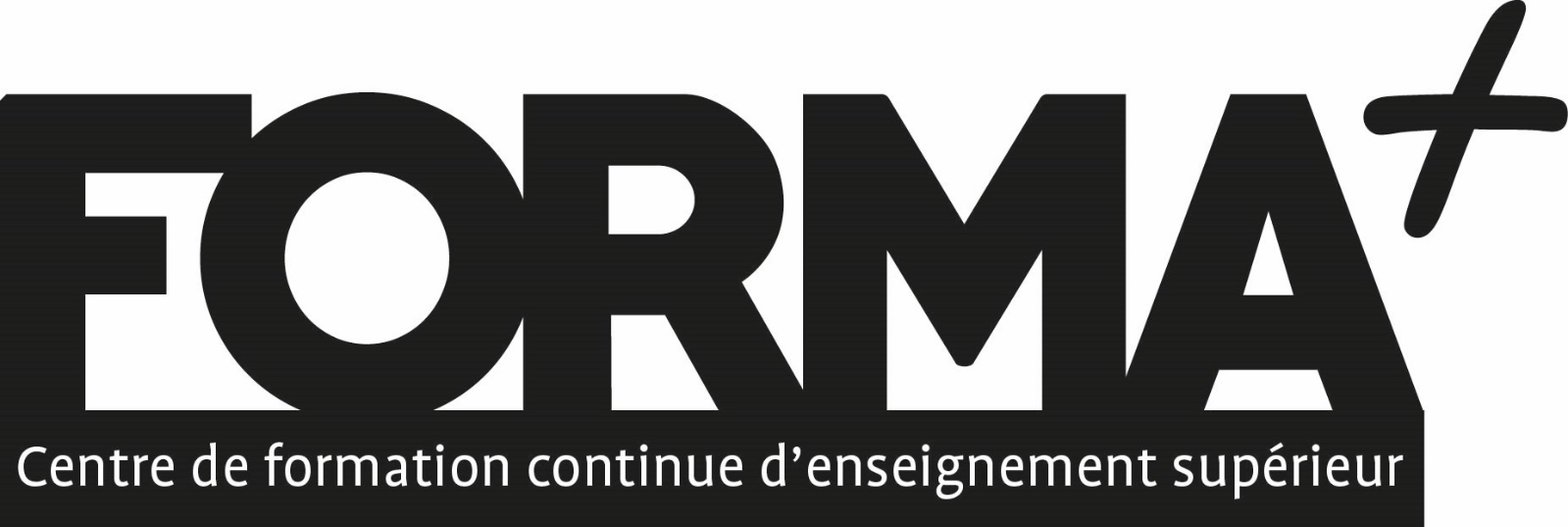 …………………………………………………………………………………………………………………………………………………….                              Téléphone :…………………………………………                              E-mail :……………………………………………….Diplôme :…………………………………………….                               Statut : travailleur – demandeur d’emploi – étudiantFonction (si vous êtes travailleur)  :………………………….................Si vous désirez recevoir une facture, merci de remplir cet encartNOM :………………………………………………….Adresse :……………………………………………..N° de TVA/entreprise :………………………………………….…E-mail de contact : ………………………………………………………………………..A renvoyer par mail à l’adresse suivante : formaplus@hepl.beL’inscription n’est complète qu’une fois le minerval payé, soit la somme de 1050€, à verser sur le compte BE12 2400 4184 4992 de CECOTEPE asbl (communication : NOM + prénom + diététique clinique)En cas d’annulation, un remboursement sera possible jusqu’à 15 jours avant la date de début de la formation. Aucun remboursement ne sera effectué après le premier cours.